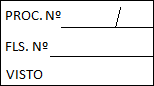 ANEXO IV(FORA DO ENVELOPE)MODELO DE DECLARAÇÃO DE ATENDIMENTO AOS REQUISITOS DE HABILITAÇÃORef.: PREGÃO nº 010/2021 – FMAS____________________________________________________, (razão social da empresa)com sede na_________________________________, inscrita no CNPJ nº _____________________, vem, por intermédio de seu representante legal o (a) Sr(a) _________________________________, portador (a) da Carteira de identidade nº _______________ e do CPF nº __________________, em atenção ao disposto no art. 4º, VII, da Lei Federal nº 10.520/02, declarar que cumpre plenamente os requisitos exigidos para habilitação na Licitação modalidade Pregão nº 010/2021 do Fundo Municipal de Assistência Social.		Declara, ademais, que não está impedida de participar de licitações e de contratar com a Administração Pública em razão de penalidades, nem de fatos impeditivos de sua habilitação.Ressalva: desejo usufruir da prerrogativa do art. 43 da Lei Complementar nº 123/06 (  ).....................................................................................................(data).....................................................................................................(representante legal)Observação: A declaração em epigrafe deverá ser apresentada em papel timbrado da licitante ou com carimbo e estar assinada pelo representante legal da empresa.